EK -1EK -2EK -3EK -4                                                MÜNAZARA DEĞERLENDİRME TUTANAĞIYarışma TürüIsparta Liseler Arası Münazara Turnuvası (Modern Stil Münazara Turnuvası)Yarışma AmacıTürk Millî Eğitiminin genel amaçları doğrultusunda geleceğimizin teminatı olan gençlerin, münazara yoluyla fikirlerini sağlıklı tartışma ortamında savunabilmesini sağlamak, öz güven ve sorumluluk duygularını geliştirmek, toplum içinde kendilerini sevgi ve saygı çerçevesinden ayrılmadan sözlü olarak ifade edebilmelerini sağlamak, dünyanın ve yaşadıkları coğrafyanın güncel sorunlarının çözümü hakkında özgün fikir üretebilmek ve karşılaştıkları problemlere çözüm bulmak, farklı temalarda farklı bakış açılarıyla bilgi dünyalarını zenginleştirmek, hazırlıklı veya hazırlıksız topluluk önünde konuşabilme öz güveni kazanmak, farklı fikirlere saygı duymak, birlikte iş yapabilmek ve takım ruhu kazanmak, bu alanlarda yeteneklerini geliştirmek amacıyla düzenlenmektedir.Yarışma Kapsamı ve KatılımcılarIsparta il geneli tüm resmi ve özel ortaöğretim kurumlarından münazara etkinliğine başvuran ve 27.10.2022 tarihinde müdürlüğümüzce düzenlenen münazara eğitimine katılan gönüllüleri kapsamaktadır.Davet Edilen Okullar (İl ve İlçe Adıyla Birlikte)Isparta il geneli tüm özel ve resmi ortaöğretim kurumlarıGenel Katılım Şartlarıİl genelinde resmi veya özel ortaöğretim kurumlarında kayıtlı öğrenci olmak.Mevzuata UygunlukEtkinlik, Türkiye Cumhuriyeti Anayasasına, Türk Millî Eğitiminin genel ve özel amaçlarına, uluslararası sözleşmelere, politika belgelerine, 24.3.2016 tarihli ve 6698 sayılı Kişisel Verilerin Korunması Kanunu, 20.6.2012 tarihli ve 6331 sayılı İş Sağlığı ve Güvenliği Kanunu başta olmak üzere yürürlükte olan mevzuata uygun olarak yapılacaktır.Ücret DurumuEtkinlik, ticari amaç güdülmeden ve katılımcılardan ücret talep edilmeden düzenlenecektir.Eğitim ve ÖğretimEtkinliğin planlanması, tanıtılması ve uygulanması eğitim ve öğretim aksatılmadan yapılacaktır.GönüllülükKatılım, gönüllülük esasına göre olacaktır.Veli MuvafakatiÖğrencilerin katılımlarında velisinin yazılı olarak izni EK-1 formu ile alınacaktır.Katılımcılardan İstenenlerÖğrenci velisi tarafından imzalanmış " EK-1, Veli İzin Belgesi".Öğrenci velisi tarafından imzalanmış "EK-2, Açık Rıza Onayı".Katılımcı ve velisi tarafından imzalanmış “EK-3, Katılım Formu ve Taahhütname”.Eserlerin, Nereye ve Nasıl Gönderileceği?Turnuvamızda herhangi bir eser üretilmeyecektir.EK-1, EK-2, EK-3, EK-4'ün, Nereye ve Nasıl Gönderileceği?ispartaozelburo32@gmail.com adresine e-posta olarak gönderileceklerdir.Pedagojik Esaslara UygunlukBaşvuruya eklenen her türlü materyal öğrencilerin gelişim seviyeleri, ilgi, istek, ihtiyaç ve yetenekleri ile pedagojik esaslara uygundur.Reklam ve TanıtımKurum, kuruluş, firma, marka ve kişi reklamını veya tanıtımını ön plana çıkaran ifade ve ögelere yer verilmeyecektir.Kişisel VerilerEtkinliğin hiçbir aşamasında, katılımcıların / öğrenci velilerinin açık rıza onayı (EK-2 form ile istenecektir.) alınmadan kişisel verileri istenmeyecektir.Bu kapsamda istenen kişisel veriler, açık rıza onayında belirtilen hususların dışında başka amaçlarla kullanılmayacak, üçüncü kişilere verilmeyecek ve etkinliğin sona ermesinin ardından resen silinecektir.Engellilerin Etkinliğe Erişimine İlişkin BilgilerEngellilik durumu, yarışmaya katılımda bir dezavantaj teşkil etmemektedir. Olası bir ödül kazanılması durumunda düzenlenecek ödül törenine engelli bireylerin katılımı hususunda gerekli tedbirler alınmış ve tören salonunun engelli bireylerin katılımına uygunluğu denetlenmiştirSponsorluk DurumuTurnuvamızda sponsor bulunmayacaktır.Telif HakkıEtkinlikler sonucu ortaya çıkacak eserlerin telif hakkı eser sahibine ait olup, eser sahibinin izni olmaksızın basılmayacak, yayımlanmayacak, paylaşılmayacak ve sergilenmeyecektirTelif hakları ile ilgili tüm işlemler, 5.12.1951 tarihli ve 5846 sayılı Fikir ve Sanat Eserleri Kanunu ile 22.12.2016 tarihli ve 6769 sayılı Sınai Mülkiyet Kanununa uygun olarak yürütülecektir.Ancak, gerekli durumlarda sosyal etkinlik izni veren birim veya kurumumuz bu eserleri muvafakat alarak kullanma hakkına sahiptir. Bilgi İçinispartaozelburo32@gmail.com -02462803250Turnuva Tarihleri-Yeri16.01.2023-17.01.2023-18.01.2023-Şehit Ali İhsan Kalmaz Anadolu LisesiSonuçların Açıklanacağı YerIsparta İl Milli Eğitim Müdürlüğünün İnternet Sitesi ve Sosyal Medya Hesaplarından paylaşılacaktır.Yarışma Sonuçlarına İtirazın Nasıl Yapılacağı?Jürinin kararı nihaidir, itirazlar sonucu değiştirmez.Ödül Verilecek Kişiler ve Ödül Miktarı ile ÖzellikleriKurum, kuruluş, firma, marka ve kişi reklamını veya tanıtımını ön plana çıkaran ödül verilmeyecektir.Ödül Töreni Tarihi18.01.2023Ödül Töreni YeriŞehit Ali İhsan Kalmaz Anadolu Lisesi/ Çok Amaçlı Salonİletişim Telefon0246 280 3250İletişim e-posta adresi ispartaozelburo32@gmail.comİletişim AdresiİSTİKLAL MAH. 113.CAD. NO:108 32300 ISPARTAYarışma Şartları1) Turnuvalar yüz yüze olarak gerçekleştirilecektir.2) Münazarada yarışmacılar yalnızca aralarında konuşabilir (takım arkadaşı ile) ancak telefon, tablet vb. cihazlar kullanamazlar. Bu kurala riayet edilip edilmemesi ile ilgili takip sorumluluğu, fiziksel olarak yapılan yarışmalarda jüri heyeti ve düzenleme kurullarında olacaktır.3) Her bir münazara maçında 4 takım bulunacaktır. Yarışmalar sırasında bu sayının eksik olması durumunda il düzenleme kurulu tarafından Isparta İl Milli Eğitim Müdürlüğü aracılığıyla yarışmaya takım/takımlar dâhil edilecektir. 4) Yarışmalarda takım puanı, bireysel puanların toplanması suretiyle tespit edilecek ve sıralamanın belirlenmesinde takım puanı esas alınacaktır.5) “Hükümet” ve “Muhalefet” olmak üzere iki kanattan oluşacak münazara sistemi siyasi anlamda hükümet ve muhalefeti yansıtmamakta olup her iki kanatta da ayrı ayrı ikişer takım yarışacaktır. 6) Hükümet kanadı ve muhalefet kanadı bir konunun farklı iki açısını savunacaktır. Aynı kanadın açılış ve kapanış takımlarının savunduğu açı aynı olacak ve bu takımlar maç içerisinde kendi aralarında da yarışacaktır.7) Bunlar “Hükümet Açılış1”, “Muhalefet Açılış1”, “Hükümet Açılış2” ve “Muhalefet Açılış2” “Hükümet Kapanış1”, “Muhalefet Kapanış1”, “Hükümet Kapanış2” “Muhalefet Kapanış2” şeklinde isimlendirilecektir. Bu düzen aynı zamanda konuşma sıralamasını da ifade eder.8) Jüri heyeti bir baş jüri, iki jüri olmak üzere 3 kişiden oluşacaktır. 9) Yarışmalarda program düzenini sağlamak üzere bir moderatör görev yapacaktır.10) Her konuşmacının 7 dakika 20 saniye konuşma süresi vardır. Bu süre bittikten sonra ifade edilen hususlar jüri heyeti tarafından dikkate alınmayacaktır.11) Münazırlar konuşurken jüri heyetinde süre tutucu görevini üstlenen kişi yaptığı alkışlarla, münazara konuşmasının kaçıncı dakikasında olduğunu belirtecektir.12) Süre tutucu, birinci dakikada bir alkış veya bir zil sesi, altıncı dakikada bir alkış veya bir zil sesi, yedinci dakikada iki alkış veya iki zil sesi ve süre bittiğinde üç alkış veya üç zil sesi çalarak konuşmacıya ve müsabakadaki diğer yarışmacılara sürenin bildirilmesi konusunda yardımcı olacaktır.13) Aynı kanatta (hükümet-muhalefet) olsun veya olmasın bir münazır konuşurken müsabakada yarışan diğer münazırlar birinci dakika ile altıncı dakika arasında münazıra soru sorabilme hakkına sahiptirler. Konuşan münazır en az 1 soruyu almak zorundadır ancak cevap verme ya da cevap vermemeye ilişkin tasarruf konuşmacı münazırdadır.14) Söz hakkı verildiğinde soruyu soran yarışmacı kısa ve net ifadelerle 15 saniye içerisinde sorusunu soracaktır. Soru sorulurken bu süre geçilirse moderatör müdahale edecektir.15) Münazırlar yalnızca takım arkadaşları ile (kendi aralarında) diğer yarışmacıları ve konuşan münazırı rahatsız etmeyecek şekilde sözlü iletişim kurabilirler.16) Müsabakaya 15 dakika kala münazırların katılımı ile kura çekimi yapılacaktır. Kura çekimiyle takımların hangi kanatta yer alacağı belirlenecektir. Bu aşamada yarışmacılara münazara edilecek konu da açıklanacaktır.17) Münazara konuları il Milli Eğitim Müdürlüğü münazara komisyonu tarafından belirlenecektir.18) Tüm münazırların konuşması sona erdiğinde jüri heyeti değerlendirme yapmak üzere salondan ayrılacaktır. Değerlendirme tamamlandığında jüri heyeti tekrar salona dönecek olup yarışma sonuçlarının açıklanması ve akabinde yapılacak ödül töreni ile yarışma sona erecektir.19) Münazarada karşı tarafın tezlerinin cevaplanması ve karşı tezlerle bunların çürütülmeye çalışılması, temel görevlerden biridir. Çürütülmeyen tezler geçerli sayılır. Kimin haklı olduğunu bulmaktan çok, kimin konusunu daha iyi savunduğu ortaya çıkar.20) 1 takım; 2 öğrenciden oluşmaktadır.21) Maçı değerlendirecek olan bir jüri komitesi bulunmaktadır. Bu komite maçın sonunda birinci, ikinci, üçüncü ve dördüncü olan takımları açıklar ve geri bildirimde bulunur.1. olan takıma 3, 2. olan takıma 2, 3. Olan takıma 1,4. Olan takıma 0 puan verilir.  Geri bildirim,  jürinin sıralamayı yaparken nelere dikkat ettiğini açıkladığı oynayan takımların eksikliklerini söylediği maçın çatışma noktalarını da özetleyen konuşmadır.22) Tartışılacak olan konu ve takımların pozisyonları genellikle maçın başlangıcından 15 dakika önce açıklanır. 15 dakikalık süre içerisinde münazırlar, kendilerine verilen göreve ve savunacakları düşünceye uygun bir strateji geliştirerek kısa kısa notlar alırlar. Maç esnasında bu notlardan yararlanabilirler. Bu süre boyunca takımlar yalnız çalışacaklardır. Öğretmenlerin yardımına izin verilmez. Takımlar hazırlanırken kitap, gazete, dergi vs. her türlü yazılı kaynaklardan yararlanabilirler. Takımların kura ile belirlenmesinden sonra, hazırlıklar sırasında her türlü teknolojik cihazın kullanımı yasaktır. Takımlar, verilen konuyu belli kurallar çerçevesinde tartışmak zorundadır.23) Konuşma yapacak ilk öğrenci çürütme yapamayacağı için konuşması şu şekilde değerlendirilecektir:        Konuyla ilgili statükoya bağlı sorun tespiti yapma – 20 puan ( Karşıt Tez Oluşturabilme, Karşıt Görüşleri Eleştirme ve Çürütme Yeteneği)       Kapanış konuşmacıları sadece maçı özetleyeceklerdir. Argüman veremezler. Argümanları jüri tarafından değerlendirilmeyecektir.       Karşılaştırmalı maç analizi sunma-  30 puan  (Tezini/Argümanlarını savunma gücü)24) Bir münazara maçı, ortalama 1 saat sürmektedir. Bu bir saatin sonunda jüri heyeti aldığı notlara bakarak maçın galibini açıklar. Jüri heyeti kesinlikle, münazırların sunumlarını ne kadar etkileyici yaptıklarına değil, düşüncelerinin ne kadar sağlam ve tutarlı olarak ayakta kaldığına bakarak galibi ilan ederler.25) Jürinin kararı nihaidir, itirazlar sonucu değiştirmez.Modern Stil Münazara Temsili Gösterimi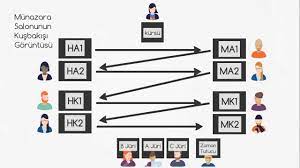 Münazara Etik Kuralları1. Tartışma konularının dışına çıkmamak2. Düşünceleri açık, kısa ve anlaşılır bir biçimde söylemek3. Daha önceden ifade edilmiş olan düşünceleri tekrar etmemek4. Münazarayı kişiselleştirmemek, benlik sorunu haline getirmemek5. Toplantı boyunca başkanın yapacağı uyarılara karşı gelmemek6. Yapılan konuşmaları ilgi ile dinlemek7. Başkalarını yermemek, kendini övmemek8. Yarışma sonucunu hoşgörüyle karşılamak9. Topluluk, millet, dil, din vb. ile ilgili nefret söyleminde bulunmamakOkulların Yapacağı İş ve İşlemler1. Öğrencilere müsabaka duyurusunu yapmak,2. Müsabakanın koordinesi için 1 müdür yardımcısı ve 1 danışman öğretmen, 1 yedek danışman öğretmen görevlendirmek,3. Öğrenci velilerinden veli izin belgelerini almak,4. Müsabaka ile ilgili iş ve işlemleri yarışma takvimine uygun olarak yürütmek,İl Milli Eğitim Müdürlüğünün Yapacağı İşlemler1. Şartnameyi hazırlayarak münazara turnuvasının duyurusunu yapmak,2. Ödül törenini tertip etmek,Değerlendirme KriterleriPuanlama esasları şöyledir:İçerik: % 40, Stil: % 20, Strateji: % 40Değerlendirme KomisyonuGalibi, jüriler belirleyecektir. Jüriler arasından en az 3 en fazla 5 kişi profesyonel jüri danışma kurulu tarafından turnuvanın jüri paneli olarak atanır. Jüri atamaları ve konuların belirlenmesi bu panel tarafından gerçekleştirilir.Diğer HususlarTurnuvada Tartışılacak Örnek KonularHükümet savunur ki; organ nakillerinde sağlıklı bir hayat yaşamış bireylere öncelik verilmelidir.Hükümet savunur ki; gelişmekte olan ülkelerde faaliyet gösteren Avrupa şirketleri, bu ülkelerde AB çevre standartlarına bağlı kalmalıdır.Hükümet savunur ki; devlet üniversitelerine yapılan finansal destek bilimsel üretkenliğe endekslenmelidir.Hükümet savunur ki; uluslararası pazarlardaki ürünlere küreselleşme vergisi konmalıdır.Hükümet savunur ki; bireysel silahlanma yasaklanmalıdır.Hükümet savunur ki; ölümcül hastalıkların tedavisinde kullanılan ilaçların patentleri kaldırılmalıdır.Hükümet savunur ki; devlet ekonomik teşvikleri daha fazla yüksek teknoloji üreten sektörlere vermelidir.Hükümet savunur ki; sosyal medya günlük azami kullanım hakkı getirilmelidir.Hükümet savunur ki; liselerde öğrenciler kişiliklerini ortaya çıkaracak psikolojik testlere tabii tutularak benzer karakterdeki öğrencileri aynı sınıflara dağıtılmalıdır.Hükümet savunur ki; medya organları spora ayırdıkları haber ve programların yarısını futbol dışındaki branşlara ayırmalıdır.Turnuva TakvimiTurnuvaların Yapılış Tarihi: 16.01.2023-17.01.2023-18.01.2023Ödül Töreninin Tarihi:18.01.2023VELİ İZİN BELGESİVELİ İZİN BELGESİVELİ İZİN BELGESİVELİ İZİN BELGESİVELİ İZİN BELGESİÖĞRENCİNİNÖĞRENCİNİNÖĞRENCİNİNÖĞRENCİNİNÖĞRENCİNİNAdı ve SoyadıOkuluSınıfıETKİNLİK DÜZENLEYEN OKULUN / KURUMUNETKİNLİK DÜZENLEYEN OKULUN / KURUMUNETKİNLİK DÜZENLEYEN OKULUN / KURUMUNETKİNLİK DÜZENLEYEN OKULUN / KURUMUNETKİNLİK DÜZENLEYEN OKULUN / KURUMUNAdıISPARTA İL MİLLİ EĞİTİM MÜDÜRLÜĞÜISPARTA İL MİLLİ EĞİTİM MÜDÜRLÜĞÜISPARTA İL MİLLİ EĞİTİM MÜDÜRLÜĞÜISPARTA İL MİLLİ EĞİTİM MÜDÜRLÜĞÜAdresiİSTİKLAL MAH. 113.CAD. NO:108 32300 ISPARTAİSTİKLAL MAH. 113.CAD. NO:108 32300 ISPARTAİSTİKLAL MAH. 113.CAD. NO:108 32300 ISPARTAİSTİKLAL MAH. 113.CAD. NO:108 32300 ISPARTAİliISPARTAİlçesiMERKEZMERKEZEtkinlik TürüIsparta Liseler Arası Münazara TurnuvasıIsparta Liseler Arası Münazara TurnuvasıIsparta Liseler Arası Münazara TurnuvasıIsparta Liseler Arası Münazara TurnuvasıTarihi……… 2023……… 2023……… 2023……… 2023KonusuModern Stil Münazara TurnuvasıModern Stil Münazara TurnuvasıModern Stil Münazara TurnuvasıModern Stil Münazara TurnuvasıVelisi bulunduğum ve yukarıda bilgileri verilen öğrencimin; yukarıda bilgileri verilen okulun / kurumun düzenlediği etkinliğe katılmasına izin verdiğimi, gönderdiğimiz eserden telif ücreti talebimiz olmayacağını, eserle ilgili tüm yasal sorumluluğun bize ait olacağını kabul ve beyan ediyorum.Velisi bulunduğum ve yukarıda bilgileri verilen öğrencimin; yukarıda bilgileri verilen okulun / kurumun düzenlediği etkinliğe katılmasına izin verdiğimi, gönderdiğimiz eserden telif ücreti talebimiz olmayacağını, eserle ilgili tüm yasal sorumluluğun bize ait olacağını kabul ve beyan ediyorum.Velisi bulunduğum ve yukarıda bilgileri verilen öğrencimin; yukarıda bilgileri verilen okulun / kurumun düzenlediği etkinliğe katılmasına izin verdiğimi, gönderdiğimiz eserden telif ücreti talebimiz olmayacağını, eserle ilgili tüm yasal sorumluluğun bize ait olacağını kabul ve beyan ediyorum.Velisi bulunduğum ve yukarıda bilgileri verilen öğrencimin; yukarıda bilgileri verilen okulun / kurumun düzenlediği etkinliğe katılmasına izin verdiğimi, gönderdiğimiz eserden telif ücreti talebimiz olmayacağını, eserle ilgili tüm yasal sorumluluğun bize ait olacağını kabul ve beyan ediyorum.Velisi bulunduğum ve yukarıda bilgileri verilen öğrencimin; yukarıda bilgileri verilen okulun / kurumun düzenlediği etkinliğe katılmasına izin verdiğimi, gönderdiğimiz eserden telif ücreti talebimiz olmayacağını, eserle ilgili tüm yasal sorumluluğun bize ait olacağını kabul ve beyan ediyorum.Öğrenci VelisininİLETİŞİM BİLGİLERİVelisinin (KİŞİNİN AÇIK RIZASI İLE)Adı ve Soyadı	: E-posta		: Öğrenci VelisininİLETİŞİM BİLGİLERİVelisinin (KİŞİNİN AÇIK RIZASI İLE)Adı ve Soyadı	: E-posta		: Öğrenci VelisininİLETİŞİM BİLGİLERİVelisinin (KİŞİNİN AÇIK RIZASI İLE)Adı ve Soyadı	: E-posta		: Öğrenci VelisininİLETİŞİM BİLGİLERİVelisinin (KİŞİNİN AÇIK RIZASI İLE)Adı ve Soyadı	: E-posta		: ..........................İMZASIAÇIK RIZA ONAYIAÇIK RIZA ONAYIAÇIK RIZA ONAYIAÇIK RIZA ONAYIAÇIK RIZA ONAYIÖĞRENCİNİNÖĞRENCİNİNÖĞRENCİNİNÖĞRENCİNİNÖĞRENCİNİNAdı ve SoyadıOkuluSınıfıETKİNLİK DÜZENLEYEN OKULUN / KURUMUNETKİNLİK DÜZENLEYEN OKULUN / KURUMUNETKİNLİK DÜZENLEYEN OKULUN / KURUMUNETKİNLİK DÜZENLEYEN OKULUN / KURUMUNETKİNLİK DÜZENLEYEN OKULUN / KURUMUNAdıISPARTA İL MİLLİ EĞİTİM MÜDÜRLÜĞÜISPARTA İL MİLLİ EĞİTİM MÜDÜRLÜĞÜISPARTA İL MİLLİ EĞİTİM MÜDÜRLÜĞÜISPARTA İL MİLLİ EĞİTİM MÜDÜRLÜĞÜAdresiİSTİKLAL MAH. 113.CAD. NO:108 NO:54 32300 ISPARTAİSTİKLAL MAH. 113.CAD. NO:108 NO:54 32300 ISPARTAİSTİKLAL MAH. 113.CAD. NO:108 NO:54 32300 ISPARTAİSTİKLAL MAH. 113.CAD. NO:108 NO:54 32300 ISPARTAİliISPARTAİlçesiMERKEZMERKEZEtkinlik TürüIsparta Liseler Arası Münazara TurnuvasıIsparta Liseler Arası Münazara TurnuvasıIsparta Liseler Arası Münazara TurnuvasıIsparta Liseler Arası Münazara TurnuvasıTarihi……….. 2023……….. 2023……….. 2023……….. 2023KonusuModern Stil Münazara TurnuvasıModern Stil Münazara TurnuvasıModern Stil Münazara TurnuvasıModern Stil Münazara TurnuvasıYukarıda belirtilen etkinlik çerçevesinde beyan ettiğim bilgilerin doğru olduğunu, etkinliğin açık şartnamesinde belirtilen kaideler çerçevesinde kişisel verilerimin yukarıda adı geçen okul / kurum tarafından kullanılmasını, kayıt edilmesini, şahsıma veya velisi bulunduğum kişilere ait kişisel verilerle ilgili yaşanacak bir olumsuzlukta sorumluluğu kabul ettiğimi, 6698 sayılı Kişisel Verilerin Korunması Kanununun belirlediği hükümler çerçevesinde onaylıyor ve açık bir şekilde kabul ediyorum.Yukarıda belirtilen etkinlik çerçevesinde beyan ettiğim bilgilerin doğru olduğunu, etkinliğin açık şartnamesinde belirtilen kaideler çerçevesinde kişisel verilerimin yukarıda adı geçen okul / kurum tarafından kullanılmasını, kayıt edilmesini, şahsıma veya velisi bulunduğum kişilere ait kişisel verilerle ilgili yaşanacak bir olumsuzlukta sorumluluğu kabul ettiğimi, 6698 sayılı Kişisel Verilerin Korunması Kanununun belirlediği hükümler çerçevesinde onaylıyor ve açık bir şekilde kabul ediyorum.Yukarıda belirtilen etkinlik çerçevesinde beyan ettiğim bilgilerin doğru olduğunu, etkinliğin açık şartnamesinde belirtilen kaideler çerçevesinde kişisel verilerimin yukarıda adı geçen okul / kurum tarafından kullanılmasını, kayıt edilmesini, şahsıma veya velisi bulunduğum kişilere ait kişisel verilerle ilgili yaşanacak bir olumsuzlukta sorumluluğu kabul ettiğimi, 6698 sayılı Kişisel Verilerin Korunması Kanununun belirlediği hükümler çerçevesinde onaylıyor ve açık bir şekilde kabul ediyorum.Yukarıda belirtilen etkinlik çerçevesinde beyan ettiğim bilgilerin doğru olduğunu, etkinliğin açık şartnamesinde belirtilen kaideler çerçevesinde kişisel verilerimin yukarıda adı geçen okul / kurum tarafından kullanılmasını, kayıt edilmesini, şahsıma veya velisi bulunduğum kişilere ait kişisel verilerle ilgili yaşanacak bir olumsuzlukta sorumluluğu kabul ettiğimi, 6698 sayılı Kişisel Verilerin Korunması Kanununun belirlediği hükümler çerçevesinde onaylıyor ve açık bir şekilde kabul ediyorum.Yukarıda belirtilen etkinlik çerçevesinde beyan ettiğim bilgilerin doğru olduğunu, etkinliğin açık şartnamesinde belirtilen kaideler çerçevesinde kişisel verilerimin yukarıda adı geçen okul / kurum tarafından kullanılmasını, kayıt edilmesini, şahsıma veya velisi bulunduğum kişilere ait kişisel verilerle ilgili yaşanacak bir olumsuzlukta sorumluluğu kabul ettiğimi, 6698 sayılı Kişisel Verilerin Korunması Kanununun belirlediği hükümler çerçevesinde onaylıyor ve açık bir şekilde kabul ediyorum.Öğrenci VelisininİLETİŞİM BİLGİLERİVelisinin (KİŞİNİN AÇIK RIZASI İLE)Adı ve Soyadı	: E-posta		: Öğrenci VelisininİLETİŞİM BİLGİLERİVelisinin (KİŞİNİN AÇIK RIZASI İLE)Adı ve Soyadı	: E-posta		: Öğrenci VelisininİLETİŞİM BİLGİLERİVelisinin (KİŞİNİN AÇIK RIZASI İLE)Adı ve Soyadı	: E-posta		: Öğrenci VelisininİLETİŞİM BİLGİLERİVelisinin (KİŞİNİN AÇIK RIZASI İLE)Adı ve Soyadı	: E-posta		: ..........................İMZASIKATILIM FORMU VE TAAHHÜTNAMEKATILIM FORMU VE TAAHHÜTNAMEKATILIM FORMU VE TAAHHÜTNAMEKATILIM FORMU VE TAAHHÜTNAMEKATILIM FORMU VE TAAHHÜTNAMEÖĞRENCİNİNÖĞRENCİNİNÖĞRENCİNİNÖĞRENCİNİNÖĞRENCİNİNAdı ve SoyadıSınıfıETKİNLİK DÜZENLEYEN OKULUN/ KURUMUNETKİNLİK DÜZENLEYEN OKULUN/ KURUMUNETKİNLİK DÜZENLEYEN OKULUN/ KURUMUNETKİNLİK DÜZENLEYEN OKULUN/ KURUMUNETKİNLİK DÜZENLEYEN OKULUN/ KURUMUNAdıISPARTA İL MİLLİ EĞİTİM MÜDÜRLÜĞÜISPARTA İL MİLLİ EĞİTİM MÜDÜRLÜĞÜISPARTA İL MİLLİ EĞİTİM MÜDÜRLÜĞÜISPARTA İL MİLLİ EĞİTİM MÜDÜRLÜĞÜAdresiİSTİKLAL MAH. 113.CAD. NO:108 32300 ISPARTAİSTİKLAL MAH. 113.CAD. NO:108 32300 ISPARTAİSTİKLAL MAH. 113.CAD. NO:108 32300 ISPARTAİSTİKLAL MAH. 113.CAD. NO:108 32300 ISPARTAİliISPARTAİlçesiMERKEZMERKEZTelefon0 246 280 32 00E-postaIsparta İl Milli Eğitim Müdürlüğünün düzenlemiş olduğu Liseler Arası Münazara Yarışmasında, turnuva kurallarını ihlal etmem durumunda jüri panelinin kararı doğrultusunda diskalifiye edilebileceğimi beyan ve kabul ediyorum.Isparta İl Milli Eğitim Müdürlüğünün düzenlemiş olduğu Liseler Arası Münazara Yarışmasında, turnuva kurallarını ihlal etmem durumunda jüri panelinin kararı doğrultusunda diskalifiye edilebileceğimi beyan ve kabul ediyorum.Isparta İl Milli Eğitim Müdürlüğünün düzenlemiş olduğu Liseler Arası Münazara Yarışmasında, turnuva kurallarını ihlal etmem durumunda jüri panelinin kararı doğrultusunda diskalifiye edilebileceğimi beyan ve kabul ediyorum.Isparta İl Milli Eğitim Müdürlüğünün düzenlemiş olduğu Liseler Arası Münazara Yarışmasında, turnuva kurallarını ihlal etmem durumunda jüri panelinin kararı doğrultusunda diskalifiye edilebileceğimi beyan ve kabul ediyorum.Isparta İl Milli Eğitim Müdürlüğünün düzenlemiş olduğu Liseler Arası Münazara Yarışmasında, turnuva kurallarını ihlal etmem durumunda jüri panelinin kararı doğrultusunda diskalifiye edilebileceğimi beyan ve kabul ediyorum.Öğrenci VelisininİLETİŞİM BİLGİLERİVelisinin (KİŞİNİN AÇIK RIZASI İLE)Adı ve Soyadı	: E-posta		: Öğrenci VelisininİLETİŞİM BİLGİLERİVelisinin (KİŞİNİN AÇIK RIZASI İLE)Adı ve Soyadı	: E-posta		: Öğrenci VelisininİLETİŞİM BİLGİLERİVelisinin (KİŞİNİN AÇIK RIZASI İLE)Adı ve Soyadı	: E-posta		: Öğrenci VelisininİLETİŞİM BİLGİLERİVelisinin (KİŞİNİN AÇIK RIZASI İLE)Adı ve Soyadı	: E-posta		: ..........................Adı ve SoyadıÖğrenciYARIŞMACI TAKIMINYARIŞMACI TAKIMINYARIŞMACI TAKIMINYARIŞMACI TAKIMINYARIŞMACI TAKIMINYARIŞMACI TAKIMINYARIŞMACI TAKIMINTakımın AdıYarışmaya Katıldığı İlYarışmacı 1 Adı ve SoyadıYarışmacı 2 Adı ve SoyadıKRİTERLERKRİTERLERKRİTERLERKRİTERLERKRİTERLERYÜZDEPUANITezini/Argümanlarını savunma gücüTezini/Argümanlarını savunma gücüTezini/Argümanlarını savunma gücüTezini/Argümanlarını savunma gücüTezini/Argümanlarını savunma gücü30Karşıt Tez Oluşturabilme, Karşıt Görüşleri Eleştirme ve Çürütme YeteneğiKarşıt Tez Oluşturabilme, Karşıt Görüşleri Eleştirme ve Çürütme YeteneğiKarşıt Tez Oluşturabilme, Karşıt Görüşleri Eleştirme ve Çürütme YeteneğiKarşıt Tez Oluşturabilme, Karşıt Görüşleri Eleştirme ve Çürütme YeteneğiKarşıt Tez Oluşturabilme, Karşıt Görüşleri Eleştirme ve Çürütme Yeteneği20Dili Doğru ve Etkili KullanmaDili Doğru ve Etkili KullanmaDili Doğru ve Etkili KullanmaDili Doğru ve Etkili KullanmaDili Doğru ve Etkili Kullanma10Konu HâkimiyetiKonu HâkimiyetiKonu HâkimiyetiKonu HâkimiyetiKonu Hâkimiyeti10Zamanı Etkili ve Verimli KullanmaZamanı Etkili ve Verimli KullanmaZamanı Etkili ve Verimli KullanmaZamanı Etkili ve Verimli KullanmaZamanı Etkili ve Verimli Kullanma10Takım UyumuTakım UyumuTakım UyumuTakım UyumuTakım Uyumu10Vurgu, Tonlama, Jest ve Mimik KullanımıVurgu, Tonlama, Jest ve Mimik KullanımıVurgu, Tonlama, Jest ve Mimik KullanımıVurgu, Tonlama, Jest ve Mimik KullanımıVurgu, Tonlama, Jest ve Mimik Kullanımı5Nezaket Kurallarına UymaNezaket Kurallarına UymaNezaket Kurallarına UymaNezaket Kurallarına UymaNezaket Kurallarına Uyma5GENEL TOPLAMGENEL TOPLAMGENEL TOPLAMGENEL TOPLAMGENEL TOPLAM100AÇIKLAMAAÇIKLAMAJÜRİ BAŞKANININ/ÜYESİNİNJÜRİ BAŞKANININ/ÜYESİNİNJÜRİ BAŞKANININ/ÜYESİNİNAdı – SoyadıAdı – Soyadıİmzasıİmzası